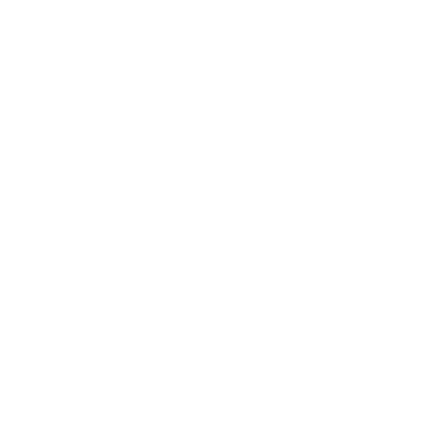 Il presente modulo è scaricabile da	http://www.fisica.uniud.it/URDF/laurea/idifo5/sps2015.htmlUniversità degli Studi di UdinePiano Lauree Scientifiche – Scuola estiva per Studenti di eccellenza in Fisica Moderna SpS2015– IDIFO5Udine, 13-18 Luglio 2015DOMANDA D’ISCRIZIONE DA FAR PERVENIRE ENTRO IL 27 MAGGIO 2015CIRD - Università degli Studi di Udine -Via delle Scienze, 206 – 33100 UDINE - Tel.0432.558211 – fax 0432.558230 - cird@uniud.it – cird@postacert.uniud.itSpazio riservato alla studentessa/allo studenteLa/Il sottoscritta/o (cognome)	(nome) 				   nata/o (luogo e data) 					 residente a (Città)_______________________(____) Regione_____________CAP 		  in via/p.zza				, n.  		Tel.	Cell.		Iscritta/o nell’a.s. 2014/15 presso (istituto) 				  Tipo corso di studi			Città	(	) Tel.	e-mail scuola  		 ___________@______________________e-mail personale (cortesemente scrivere in stampatello) 		 ___________@______________________CHIEDEdi essere iscritto alla Scuola estiva per Studenti – SpS2015-IDIFO5 - di eccellenza in Fisica Moderna per studenti del IV anno della scuola secondaria superiore che si svolgerà a Udine nel periodo 13-18 Luglio 2015, organizzata nell’ambito del Progetto IDIFO5 del PLS.Allega alla presentel’autocertificazione resa ai sensi del T.U.445 del 28.12.2000 riportante il profitto conseguito nelle materie scientifiche nell’a.s. 2013/14 e al termine del primo periodo dell’anno 2014/15; autocertificazione dei titoliData		Firma  	 Autorizzo il trattamento dei miei dati personali ai sensi del D. Lgs. N. 196/2003Data		Firma  	Firma del genitore  	Spazio riservato alla famiglia della studentessa/dello studente (qualora minorenne)La/Il sottoscritta/o			nata/o il  	 genitore di	,	consapevole che la responsabilità civiledurante la permanenza degli studenti negli ambienti dell’Università degli Studi di Udine è coperta da apposita polizza assicurativa e che, per gli eventuali infortuni, legati all’uso del laboratorio e non dovuti al mancato rispetto della norme comunicate ai partecipanti, si provvederà, in seguito all’atto dell’iscrizione, alla stipula di ulteriore apposita polizza con oneri a carico dello studente, si assume ogni responsabilità relativa al comportamento di suo figlio durante lo svolgimento della Scuola estiva per Studenti SpS2015 di eccellenza in Fisica Moderna di cui alla presente richiesta.Data		Firma   	Facoltativo - Spazio Riservato al docente della scuolaLa/Il sottoscritta/o				, docente di			presso l’Istituto			Città			propone lostudente	per la partecipazione alla Scuola estiva per Studenti di eccellenza in Fisica Moderna organizzata nell’ ambito del piano PLS, in quanto ______________________________________________________________________________  ______________________________________________________________________________Data		timbro e firma del Dirigente Scolastico   	 